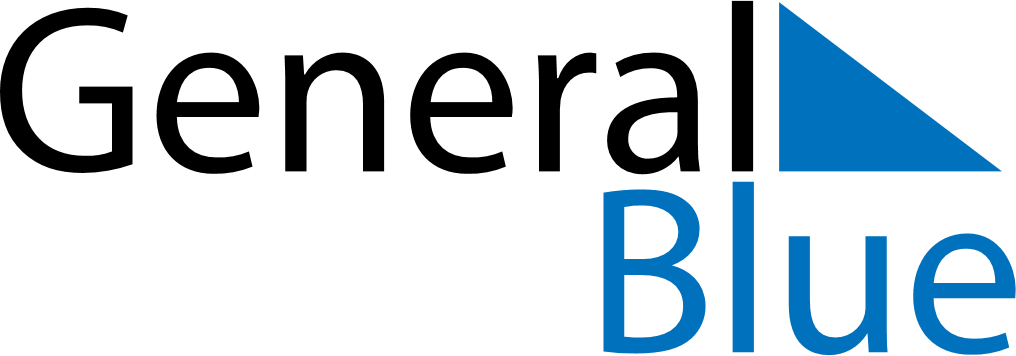 January 2024January 2024January 2024January 2024January 2024January 2024Raahe, North Ostrobothnia, FinlandRaahe, North Ostrobothnia, FinlandRaahe, North Ostrobothnia, FinlandRaahe, North Ostrobothnia, FinlandRaahe, North Ostrobothnia, FinlandRaahe, North Ostrobothnia, FinlandSunday Monday Tuesday Wednesday Thursday Friday Saturday 1 2 3 4 5 6 Sunrise: 10:23 AM Sunset: 2:26 PM Daylight: 4 hours and 2 minutes. Sunrise: 10:22 AM Sunset: 2:28 PM Daylight: 4 hours and 5 minutes. Sunrise: 10:21 AM Sunset: 2:30 PM Daylight: 4 hours and 9 minutes. Sunrise: 10:20 AM Sunset: 2:33 PM Daylight: 4 hours and 13 minutes. Sunrise: 10:18 AM Sunset: 2:35 PM Daylight: 4 hours and 16 minutes. Sunrise: 10:16 AM Sunset: 2:37 PM Daylight: 4 hours and 20 minutes. 7 8 9 10 11 12 13 Sunrise: 10:15 AM Sunset: 2:40 PM Daylight: 4 hours and 25 minutes. Sunrise: 10:13 AM Sunset: 2:43 PM Daylight: 4 hours and 29 minutes. Sunrise: 10:11 AM Sunset: 2:45 PM Daylight: 4 hours and 34 minutes. Sunrise: 10:09 AM Sunset: 2:48 PM Daylight: 4 hours and 39 minutes. Sunrise: 10:07 AM Sunset: 2:51 PM Daylight: 4 hours and 44 minutes. Sunrise: 10:05 AM Sunset: 2:54 PM Daylight: 4 hours and 49 minutes. Sunrise: 10:03 AM Sunset: 2:57 PM Daylight: 4 hours and 54 minutes. 14 15 16 17 18 19 20 Sunrise: 10:00 AM Sunset: 3:00 PM Daylight: 5 hours and 0 minutes. Sunrise: 9:58 AM Sunset: 3:03 PM Daylight: 5 hours and 5 minutes. Sunrise: 9:55 AM Sunset: 3:07 PM Daylight: 5 hours and 11 minutes. Sunrise: 9:53 AM Sunset: 3:10 PM Daylight: 5 hours and 17 minutes. Sunrise: 9:50 AM Sunset: 3:13 PM Daylight: 5 hours and 22 minutes. Sunrise: 9:48 AM Sunset: 3:16 PM Daylight: 5 hours and 28 minutes. Sunrise: 9:45 AM Sunset: 3:20 PM Daylight: 5 hours and 34 minutes. 21 22 23 24 25 26 27 Sunrise: 9:42 AM Sunset: 3:23 PM Daylight: 5 hours and 41 minutes. Sunrise: 9:39 AM Sunset: 3:26 PM Daylight: 5 hours and 47 minutes. Sunrise: 9:36 AM Sunset: 3:30 PM Daylight: 5 hours and 53 minutes. Sunrise: 9:34 AM Sunset: 3:33 PM Daylight: 5 hours and 59 minutes. Sunrise: 9:31 AM Sunset: 3:37 PM Daylight: 6 hours and 6 minutes. Sunrise: 9:28 AM Sunset: 3:40 PM Daylight: 6 hours and 12 minutes. Sunrise: 9:25 AM Sunset: 3:44 PM Daylight: 6 hours and 18 minutes. 28 29 30 31 Sunrise: 9:22 AM Sunset: 3:47 PM Daylight: 6 hours and 25 minutes. Sunrise: 9:19 AM Sunset: 3:50 PM Daylight: 6 hours and 31 minutes. Sunrise: 9:15 AM Sunset: 3:54 PM Daylight: 6 hours and 38 minutes. Sunrise: 9:12 AM Sunset: 3:57 PM Daylight: 6 hours and 45 minutes. 